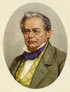 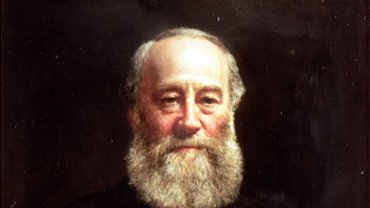 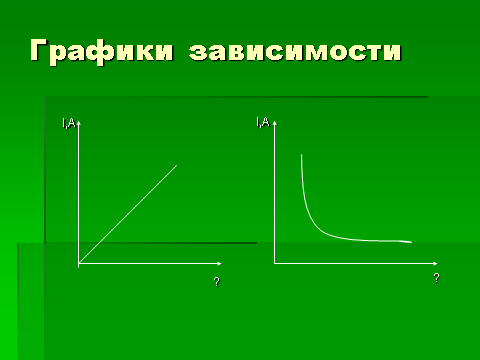 Класс разбит на три группы. У каждой группы есть капитан. “5” баллов – за правильный и полный ответ, 
“3” балла – за неполный ответ,
“1”  балл– за дополнение к ответу. Великие ученые и их открытия (2 подсказки) ???	1 подсказка: английский и русский ученные2 подсказка: открыли закон, выражающий связь между количеством теплоты, силой тока в цепи, и сопротивлением.
Ответ: Джоуль- Ленц.Определить какая  физическая величина заменена знаком вопроса?